３６協定とは、残業や休日出勤をするための協定です。労働者を一人でも雇い、１時間でも残業させる場合には届出が必要です。このことを定めている労基法第３６条からつけられた通称です。この３６協定について、２年前の調査で約１７０万事業場が提出していないことがわかり、今年から未届事業場に対しての大規模な調査が実施されることとなりました。東大阪労働基準監督署長から直接聞いた話によると、「政府は、この36協定未届事業場に対する相談指導事業を民間に委託することにした。労働条件自主点検表の送付リストの作成、送付準備に時間がかかるので、実際に動き出すのは秋以降になる」とのことでした。いずれにしても、近いうちに労働条件自主点検表が大量に送付されます。内容は下記のとおりで、就業規則の作成が義務付けられている事業場（常時雇用労働者が１０人以上）は、特に対策が必要です。就業規則・３６協定の作成・届出、ご相談は、かわちの社労士へ！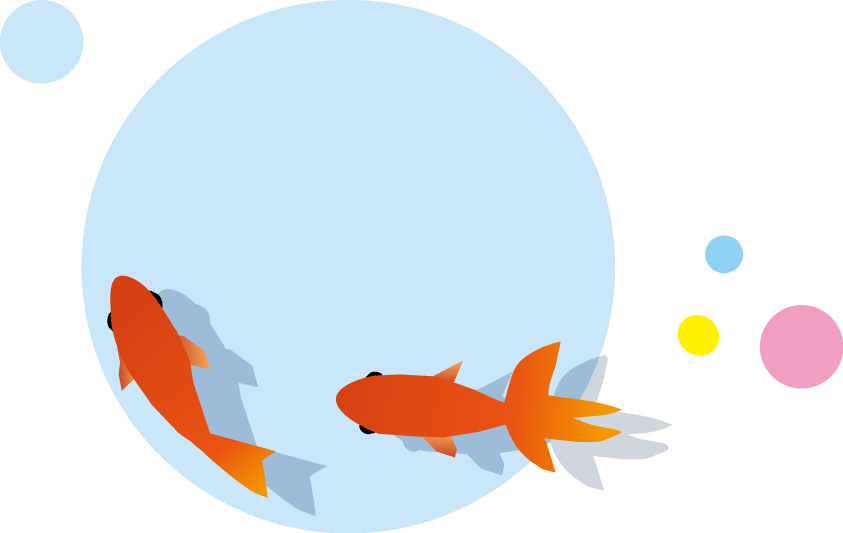 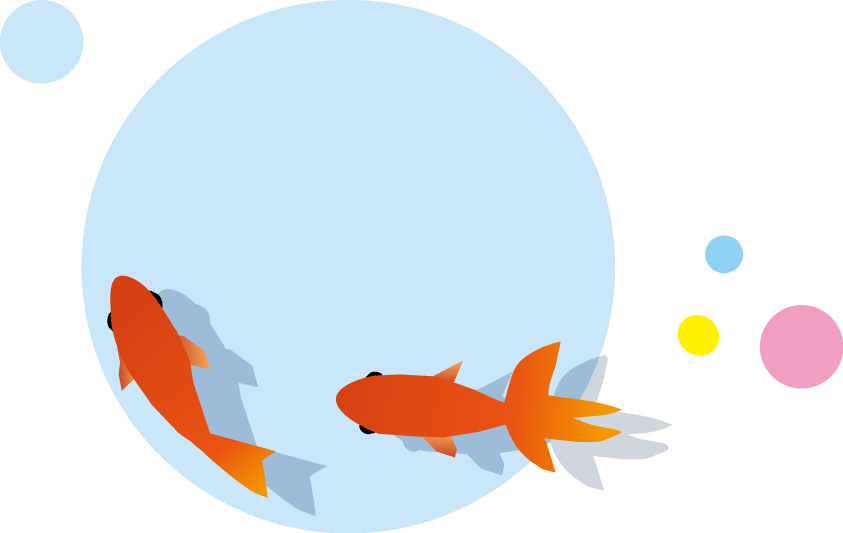 筆者が代表を務める社労士の自主研究会の講師の方（障害者就労支援団体の役員さん）と、懇親会で「社労士とは」を語り合う機会がありました。「社労士は大阪に何人位いるんですか」「社労士業界の現在の課題は何ですか」「社労士事務所で大手とはどのくらいの規模ですか」等々、次々と質問が。（答えは下記参照）「社会保険労務士法は今年で五〇周年を迎えました」と伝えると、やや驚いた様子で、「まだ五〇年ですか」と率直な反応でした。五〇年は長いようで、自分の年齢よりも短いのです。他の士業では、弁護士法・司法書士法・行政書士法・税理士法が昭和２４年から２６年に制定されているのに比べ、社会保険労務士法は１９６８（昭和４３）年と後発です。　　　　　　３年前、心無い社労士が書いた悪質ブログ「社員をうつ病に罹患させる方法」が批判をあび、懲戒処分されました。「ブラック社労士」ではなく、労働・社会保険に関する法律、人事・労務管理の専門家としての社労士の「イメージアップ」が求められます。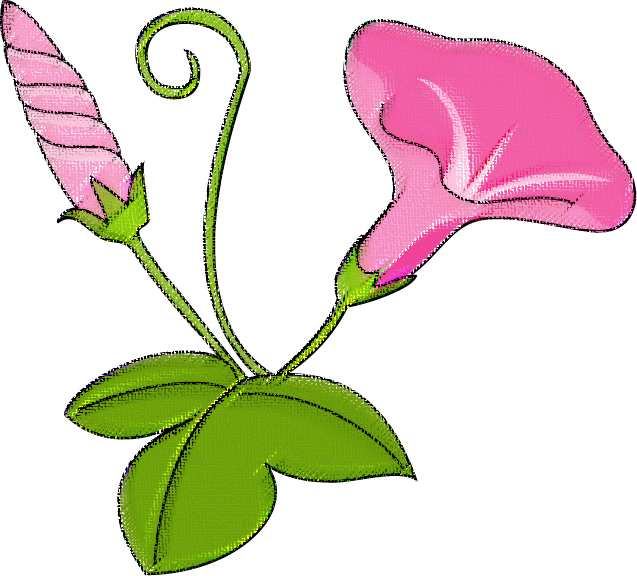 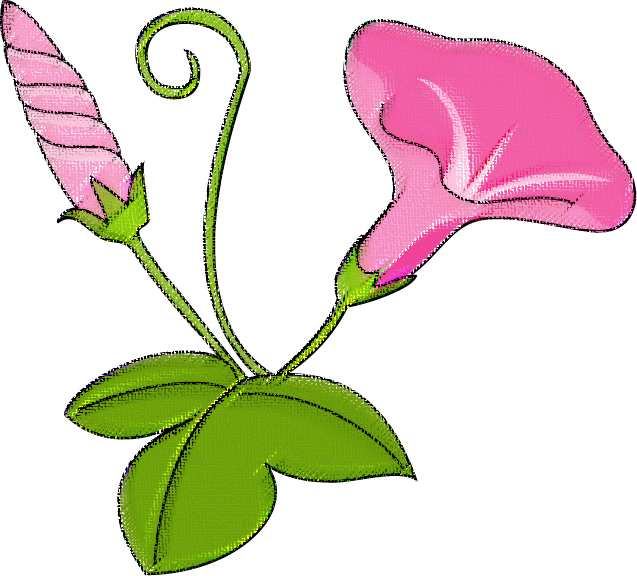 